Фотоотчет по акции «ЛюдиКакЛюди», посвященная Всемирному Дню распространения информации о проблеме аутизма2 апреля – день распространения информации о проблеме аутизма. Ежегодно в эту дату по всему миру проводятся различные информационные и благотворительные акции, направленные на распространение информации о детях с аутизмом, их возможностях и особенностях.Обычный человек немного знает об аутизме. Информация об этом заболевании самая неполная и противоречивая. Аутистические нарушения могут быть выражены в разной степени. Некоторые люди с аутизмом говорят мало, другие не говорят совсем, они могут быть высокоинтеллектуальными и с умственной отсталостью, одни игнорируют общество людей, а другие – нет, одни имеют ярко выраженные проблемы поведения, а у других только их отдельные признаки. Вот почему символ аутизма – пазлы, несобранные в общую картину.Специалисты бьют тревогу и называют Аутизм эпидемией 21 века. Еще несколько десятилетий назад аутизму был подвержен 1 из 10000 детей. На сегодняшний день, каждый 70-й ребенок на планете страдает расстройством аутистического спектра. Им нужна наша помощь, наше понимание и наша терпимость. И порой 3-5-7-летний ребенок, орущий и катающийся по полу в супермаркете, на самом деле вовсе не избалован родителями, а оглушен и напуган до невозможности навалившимися на него ощущениями.Очень часто проблемой становится отношение окружающих. Возникший социальный барьер мешает детям. Из-за отсутствия достоверной информации о диагнозе детей не берут на занятия в кружки и секции, косо смотрят в общественных местах. Современные  психологи хотят  изменить эту ситуацию, но для этого необходимо, чтобы как можно больше людей знали о детях и их особенностях.Именно поэтому 3 апреля 2023 года в 11.00  в  МБДОУ № 4 с.Винсады педагоги провели информационную акцию «ЛюдиКакЛюди», посвященную всемирному дню распространению информации об аутизме.Синий  цвет – символ  акции.  Все участники  (дети, родители, педагоги) с отличительными символами (шарфы, косынки,  шары  синего  цвета) провели на территории  МБДОУ № 4 мероприятия, посвященные акции. Акция  завершилась  проведением флешмоба «Мы самые», во время танца в руках детей были синие ладошки, синий цвет — символ борьбы с аутизмом и по команде ведущего все участники подняли руки вверх и выпустили синие шары в небо, со словами: «Мы запускаем синий свет в небо нашего села, чтобы пролить свет на проблему аутизма и распространить о нем информацию. Вместе мы можем сделать жизнь детей с аутизмом лучше!».Воспитатели  в рамках  акции  провели  мероприятие «Укрась дерево синим», на которой дети и любой желающий могли своими руками раскрасить фигурки в цвет символа акции и украсить дерево.Во время проведения акции педагогами и специалистами МБДОУ №4  проводилось дополнительное информирование населения – были подарены синие ленточки и буклеты с информацией об аутизме.В ходе проведения акции была отмечена важность и необходимость полученной информации, многие впервые узнали о Всемирном дне распространения информации об аутизме. Были высказаны пожелание и дальше проводить подобные мероприятия, которые помогут повысить уровень информированности об аутизме, как о тяжелом расстройстве раннего развития ребенка, требующем пристального внимания всего мирового сообщества.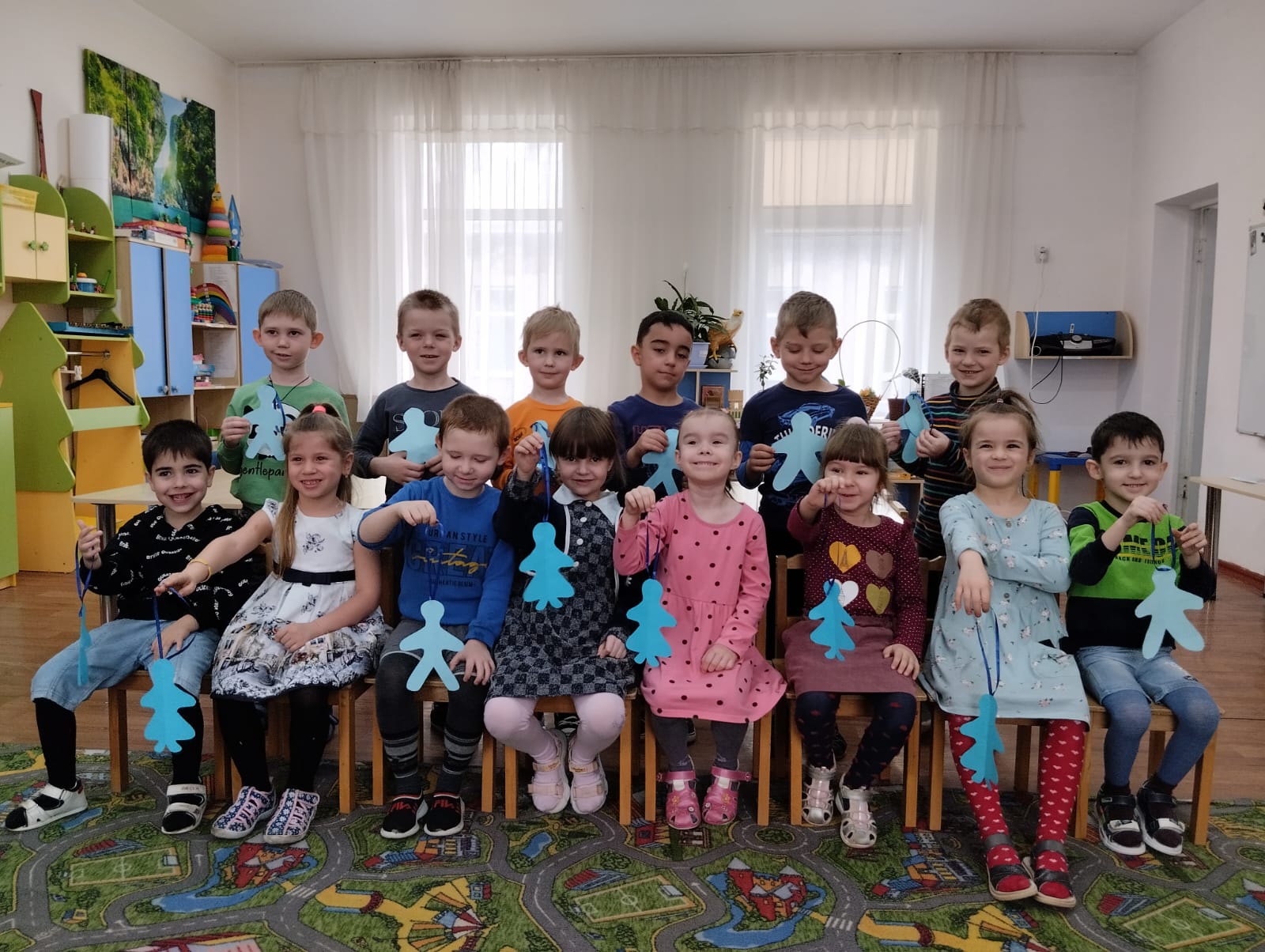 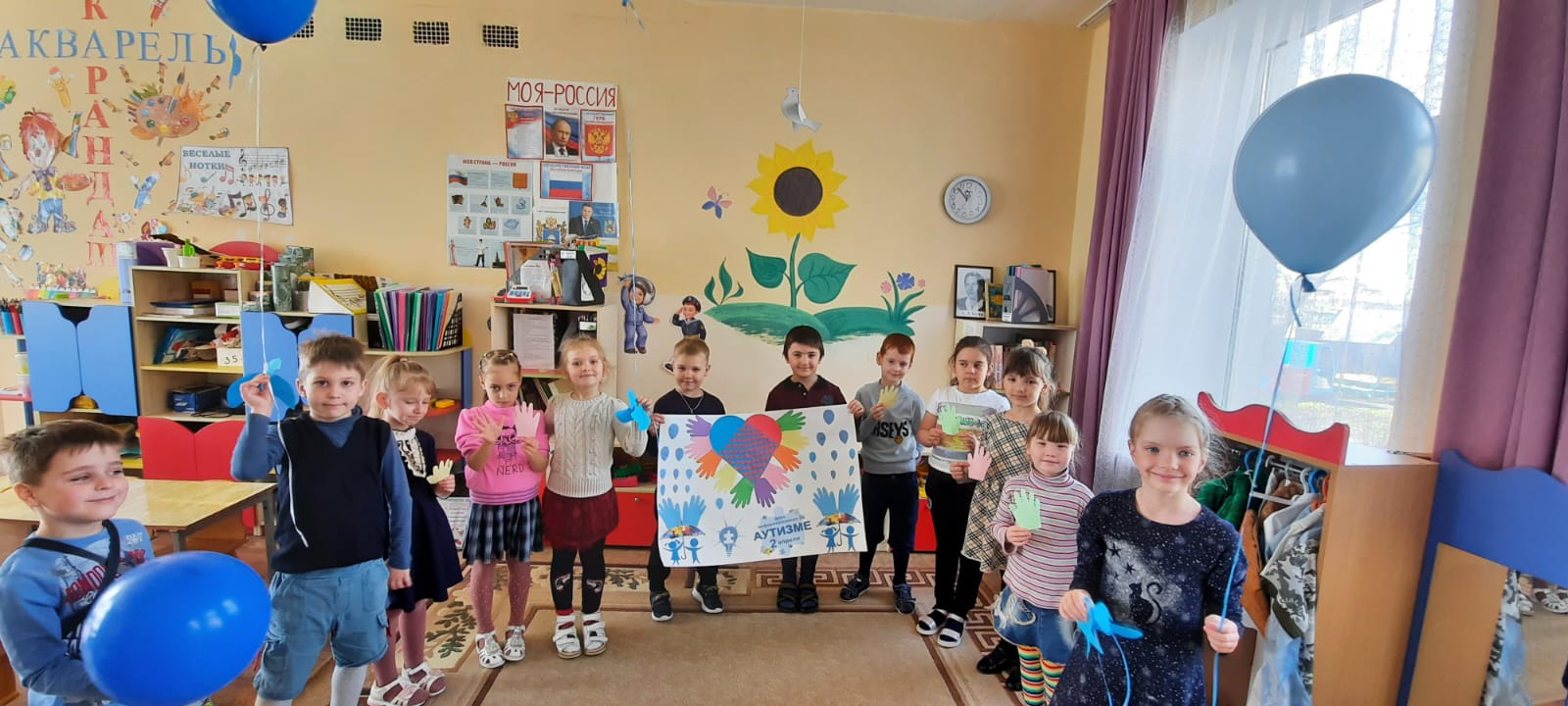 